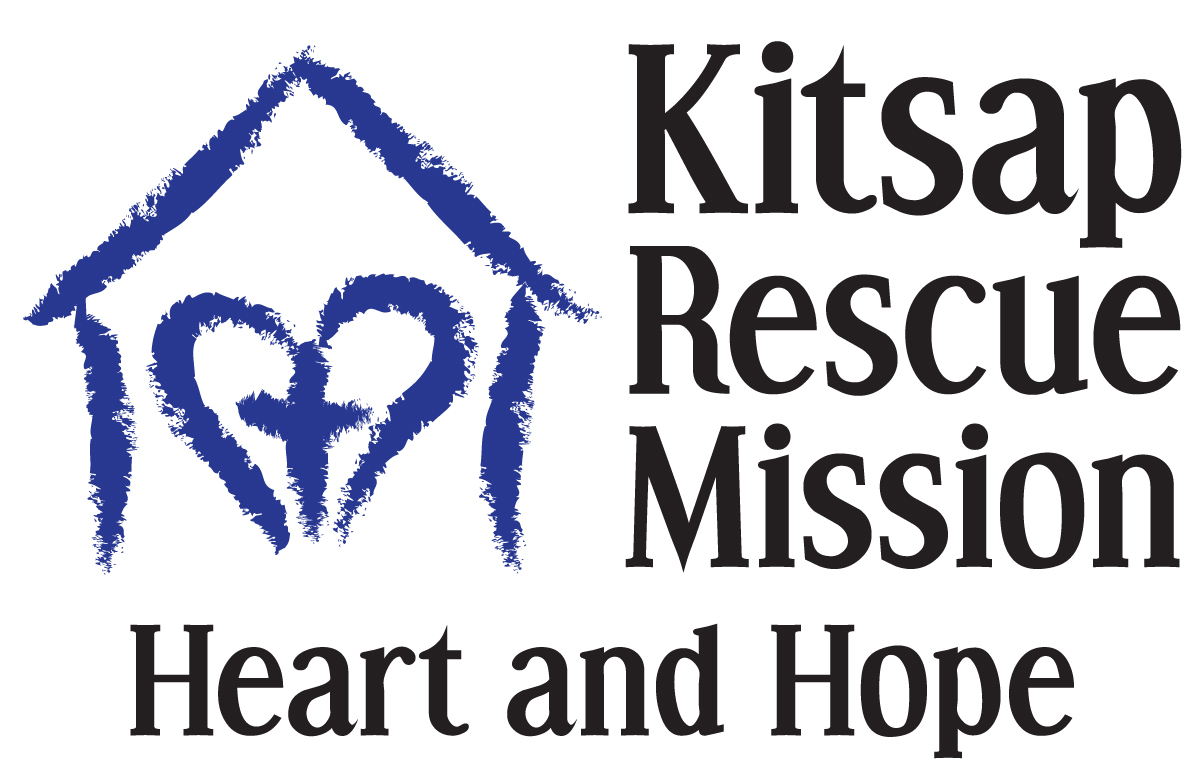 What has Happened This Year!In January we were granted a temporary occupancy permit for the Building at 810 6th Street in Bremerton and decided to move the administrative offices, Dayroom, clothing distribution and hairstylist to the building.  It was better located and allowed us to develop mini-services like the ones we will operate when the building is complete.  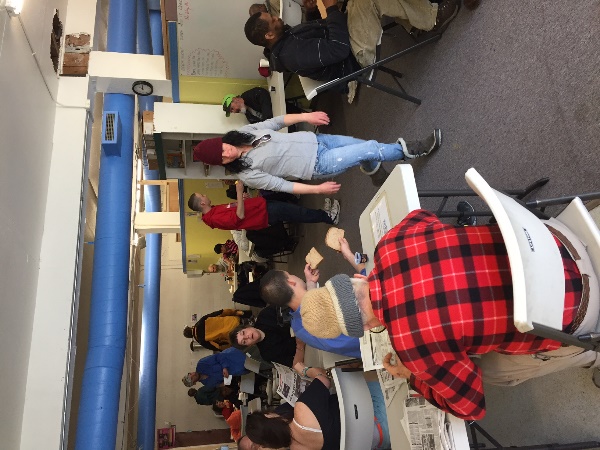 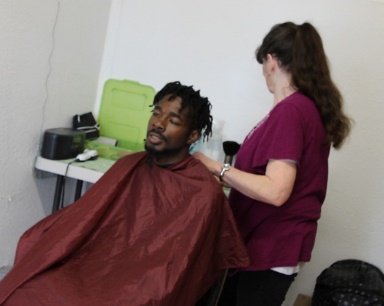 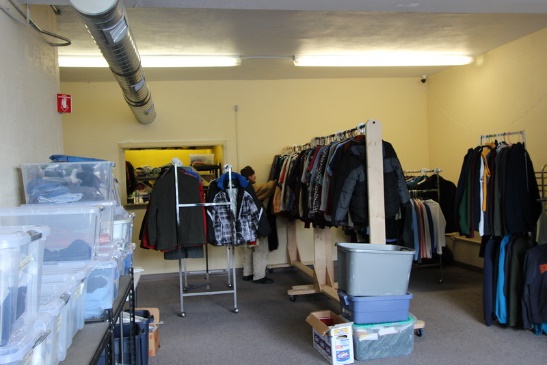 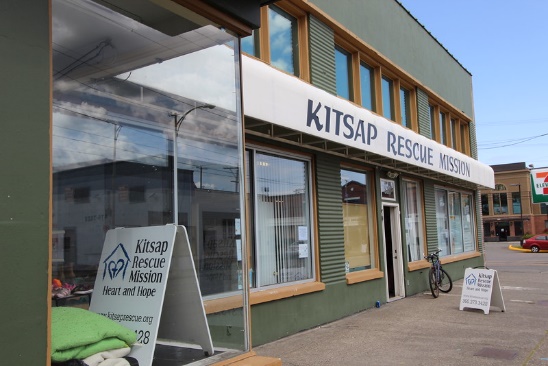 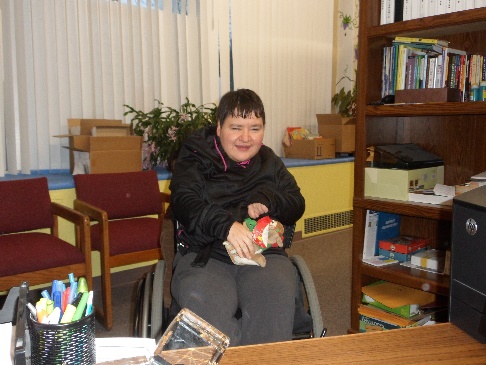 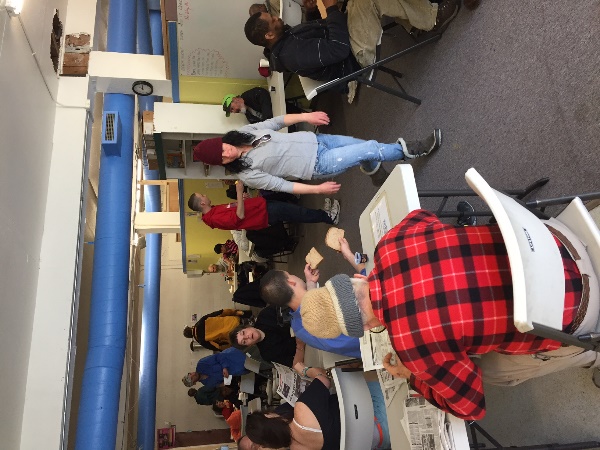 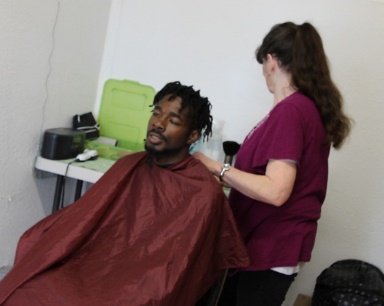 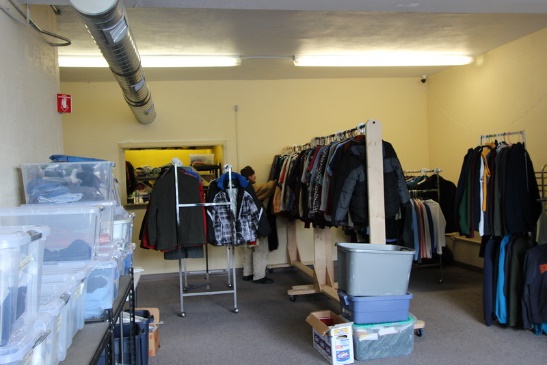 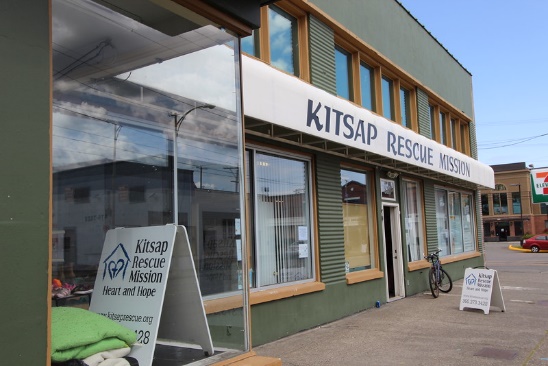 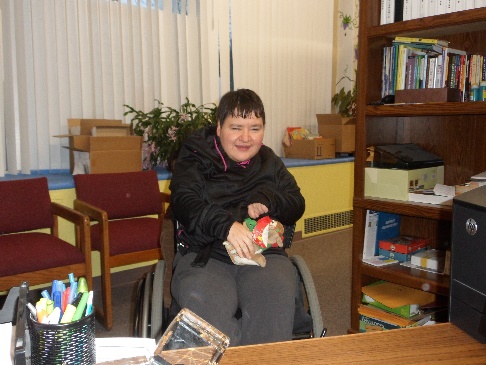 Our Volunteers – The Heart of the MissionThe Mission could not operate without the support of our faithful volunteers.  Each day at our five meal sites, these servants of God bring their smiles and warmth to help us deliver help and hope. We also were able to provide volunteer opportunities to a larger number of volunteers this year, and they provided over 5,000 hours of service to the community through the Mission.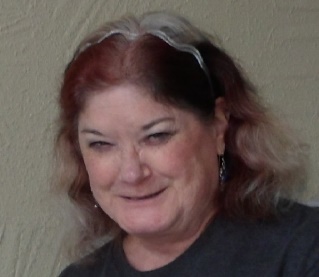 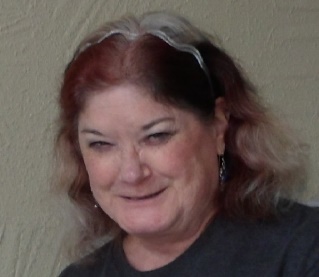 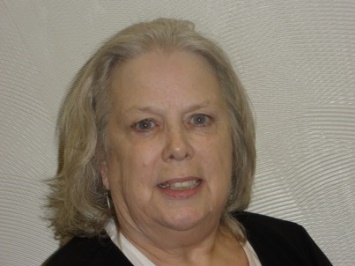 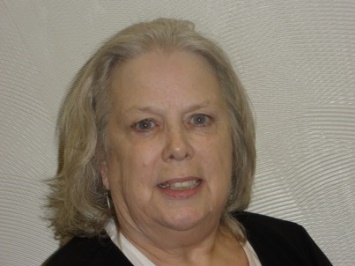 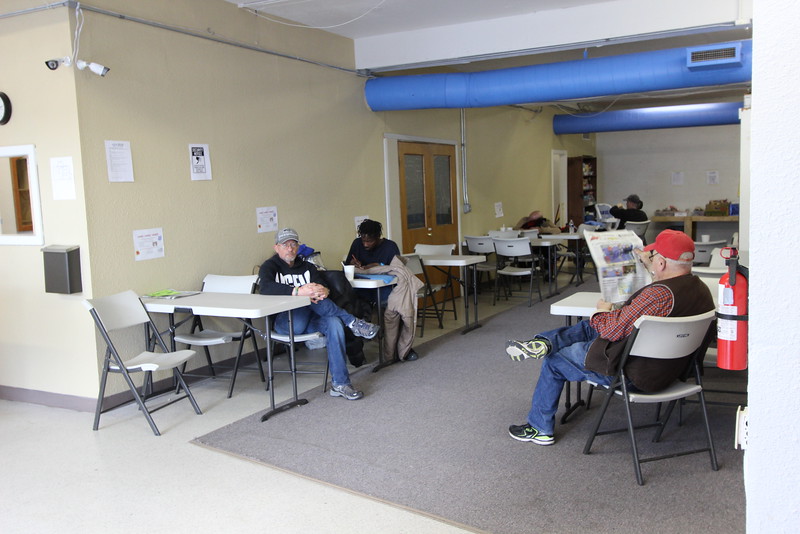 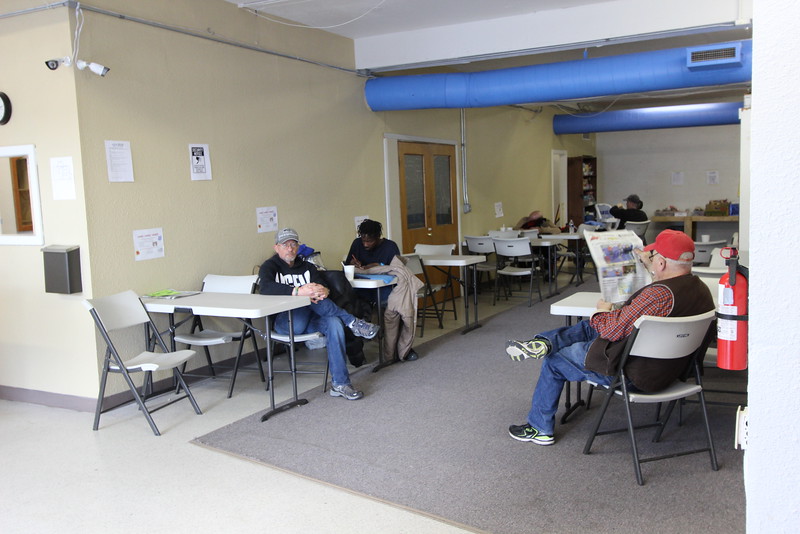 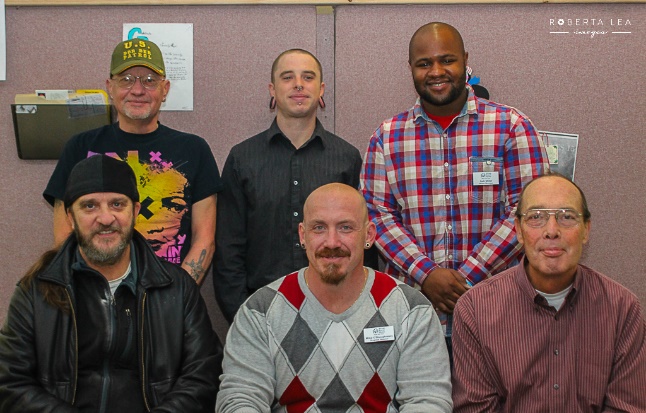 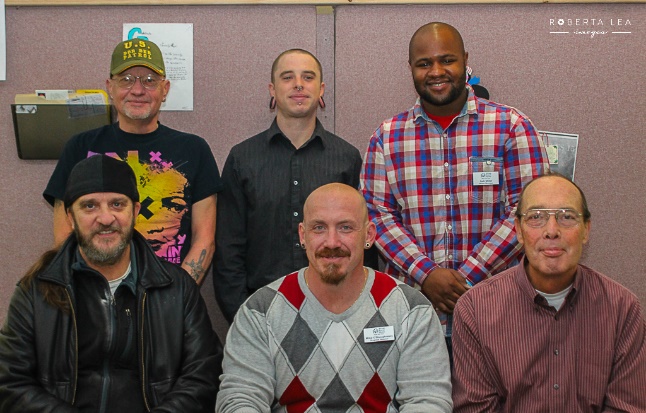 FINANCIALSThe following charts provide a detailed breakout of our income and expenses for the year:From the Executive Director:Dear Partners,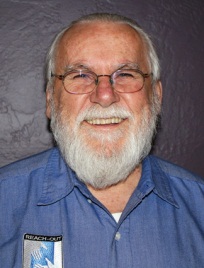 A Year of Growth is what we saw in 2015 at the Mission. Not only in the contributions of the community, but in the services offered to the individuals that visit us.  We added a number of positions.  Nancy Olsten was added as a volunteer to enhance our educational services and came to us from the Rescue Mission in Tacoma.  Alina Keele also started as our Veterans Coordinator because we saw a real need to ensure that our veterans were getting the services that they were due.  And, finally, Glen Petroski came on as our volunteer Facility Maintenance man and has proven to be a real asset to the Mission. But the most exciting thing for me was to see so much growth in our Men in the Fresh Start Program.   One other area of growth has been in our Board.  This year, we were accepted to participate in an Association of Gospel Rescue Missions initiative called ‘Ripple Effect’.  With a grant from the Murdock Foundations, eight Rescue Missions from the Pacific Northwest were selected to participate in a nine month board training process using the Carver Model. We will begin training in January of 2016.  Stay tuned to more information on this great project.Thank you for helping us to help others in our community!Sincerely,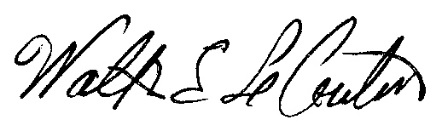 Walter Le CouteurExecutive DirectorStaff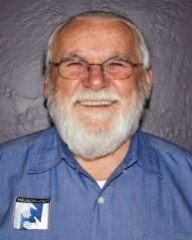 Walt Le Couteur Executive 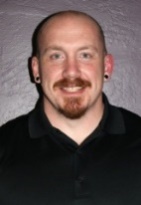 Director (volunteer)Mike O’ShaughnessyProgram DirectorJenny Kucera 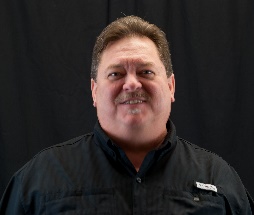 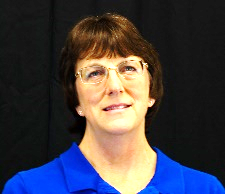 Executive Assistant (volunteer)Mark R. Peterson Operations Manager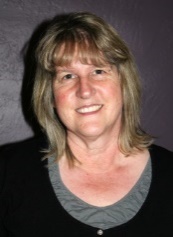 Deb Enyeart 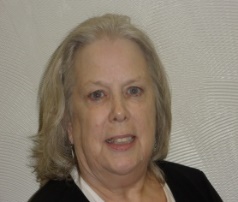 BookkeeperSue Battin Volunteer Coordinator (volunteer) 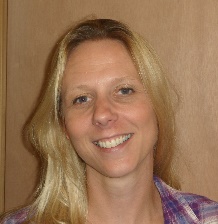 Jennifer Grimm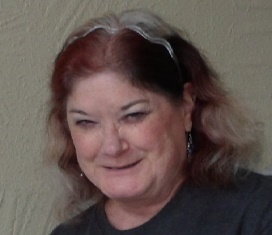 Case Manager (Intern)Sonya HughesDonations Coordinator (Volunteer)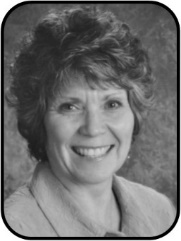 Nancy OlstenEducation and Employment (volunteer)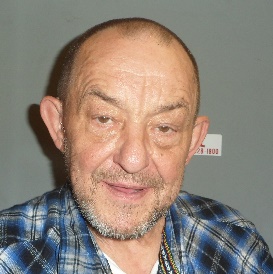 Glen PetroskiFacility Maintenance (volunteer)
Alina Keele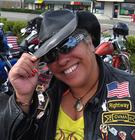 Veteran’s Advocate (volunteer)BoardWalt Le Couteur – PresidentJoe Summers – Vice-President (BITTS)Rick Warfield – Secretary Jason Van Liew – MemberEugene Swenson – Member (Faith LiNK)Kitsap Rescue Mission exists to assist the homeless and poor of Kitsap County as they work toward restoration of body, mind and spirit through Christ centered programs.PO Box 1497, Bremerton, WA 98337 ~ location 810 6th St, Bremerton ~ Phone: 360-373-3428 ~ www.kitsaprescue.orgKitsap Rescue Mission is a Washington State Non-Profit Corporation under IRS 501(c)(3) exemption and is registered with Washington State’s Charities Program as required by law.  Additional information is available by calling 800-332-4483 or visiting www.sos.wa.gov/charities  Registration #27830.  All donations are tax exempt.ActualBudgetedAdministration$54,181$75,500Fundraising$90,015$123,000Program$305,928$151,250$450,124$349,750